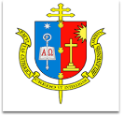 FACULDADE CATÓLICA DE BELÉMCURSO DE FILOSOFIAJOSÉ DENILSONJOSÉ DALVANLEVY OLIVEIRADENILSON RODRIGUESO mundo do trabalho e da tecnologia desafiados pela pandemiaANANINDEUA-PA2020JOSÉ DENILSONJOSÉ DALVANLEVY OLIVEIRADENILSON RODRIGUESO mundo do trabalho e da tecnologia desafiados pela pandemiaAtividade apresentada à Faculdade Católica de Belém, como requisito de avaliação na disciplina de Antropologia filosófica, curso orientado pelo Profº: Charles Alberto.ANANINDEUA-PA2020O mundo do trabalho e da tecnologia desafiados pela pandemiaTrabalharemos através dos textos estudados, para melhor compreender e discutir causas e consequências, e expor melhor como o mundo reagiu diante de tal situação. O mundo foi desafiado e afetado em todos os campos sociais, que teve como consequência grandes perdas, principalmente na área trabalhista. Desafio esse que de forma demasiadamente acelerada obrigou a humanidade a curto prazo, trabalhar e trazer para o dia a dia, novas técnicas de trabalho e de se relacionar em todos os campos sociais, não somente trabalhista mas também educacional e religioso. Adaptações essas que de certa forma tiveram também grandes influencias para o avanço tecnológico, com a finalidade de amenizar o impacto desse caos. Isso foi o que aconteceu nesse período de pandemia de covid-19, porém não somente, mas sempre em que o mundo se deparou com tal situação.Ao longo da historia o homem tem continuamente evoluído principalmente com novas descobertas e inovações, que o possibilita avançar sempre mais no campo tecnológico, para melhor entender e superar os fenômenos que os rodeiam. Assim segundo Mudin, esse processo de evolução tecnológica se deu com a descoberta do fogo, e dai em diante o homem tem buscado se superar cada vez mais com novas tecnologias. Com essa descoberta o mundo do trabalho passava então do manual para o artesanal e depois para o grande avanço que foi para o industrial.  Essa evolução não parou, demostrando assim o homem como sendo um ser criativo e dotado de capacidades para melhor adaptar-se e superar os desafios enfrentados.De acordo com os textos bases estudados, na obra “o homem quem é ele” de Mundin, o mundo do trabalho pode ser entendido por duas formas distintas de pensar são: O pensamento grego e o pensamento cristão; No pensamento grego Aristóteles fala que o trabalho oprime a inteligência e Cicero Sêneca exalta o ócio (descanso), como sendo mais importante que o trabalho, ou seja, para melhor concentração e reflexão deve-se se dar menos ao trabalho. Já o pensamento platônico vai dizer que a dureza do trabalho é atividade especifica os escravos.O pensamento cristão diferencia-se do pensamento grego, pois para o cristão, na época da patrística e escolástica o trabalho é compreendido como tendo valor soteriológico, ou seja, é visto como instrumento de purificação e salvação. Com a pandemia uma grande parte da população foi obrigada a se manterem em isolamento social, período esse que acabara por afetar a sociedade no convívio social e causando em muitos problemas psicológicos. Nesses momentos é de suma importância manter-se ocupado com alguma atividade, já dizia “Voltaire”, escritor francês, (1694-1778). Nesse período de pandemia os meios tecnológicos foram de suma importância para o bom andamento da sociedade, a mesma fez uso dos meios de comunicação para chegar até o outro que necessitava, esse meios ajudaram para com que a economia e o caos nãos impactasse demasiadamente o mundo do trabalho e a vida das pessoas, uma das atividades que mais cresceu  e se destacou foram as lives, que foi ferramenta importante nesse período de pandemia, através da mesma, ainda assim foram possíveis a continuação de muitos trabalhos que há possibilidades de não ser presenciais, como por exemplos; a interação entre professores e alunos na área da educação, o jornalismo e a transmissão das santas missas. Esse ato de manter-se ocupado com alguma atividade, mesmo que seja virtual, elimina três grandes males, que são; o aborrecimento, o vicio e a necessidade.O trabalho tem essa característica como sendo material e espiritual, com fins utilitários para modificar as coisas mediante o uso de corpos e de instrumentos. Foi dessa maneira que o mundo trabalhista e o mundo tecnológico conseguiu superar em parte os danos causados pela pandemia.Aristóteles divide o trabalho em dois ponto de vista, objetivo  e subjetivo;Objetivo, com respeito à finalidade divide-se em econômico e cultural.Objetivo, com relação ao instrumento divide-se em manual, artesanal e industrial.O subjetivo divide-se em servil e liberal.Vimos que todas essas áreas do trabalho foram bem utilizadas para superação desse caos; como por exemplo, o homem e suas criatividades, como uma simples criatividade de máscaras que é um trabalho tanto manual, artesanal como industrial.O mundo já está em transformação e a forma de trabalhar já mostra grandes mudanças. Não podemos esperar novas pandemias para descobrir novos meios que irão melhorar a qualidade de vida, como por exemplo: novas tecnologias, medicamentos, vacinas. Esse é um processo que já está acontecendo e que não deve parar jamais. As empresas precisaram nesse período encontrar uma nova forma de operar e colocar esse novo universo em prática, as que souberam fazer esse caminho, certamente estarão se sobressaindo muito bem a esse surto da pandemia, porém as que não adaptaram-se aos novos métodos tecnológicos não tiveram êxito em seus trabalhos.   